Publicado en León el 19/02/2024 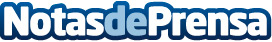 Oposiciones y exámenes en riesgo por el aumento de fraudes electrónicos, una solución española al rescateEl fraude electrónico en los exámenes aumentó más de un 300% en el año 2023. La empresa española ExamenSeguro.com ofrece la formación y los equipos para detectar a los trampososDatos de contacto:Carlos CortésCEO635 710 348Nota de prensa publicada en: https://www.notasdeprensa.es/oposiciones-y-examenes-en-riesgo-por-el_1 Categorias: Nacional Educación Sociedad Otros Servicios Universidades Innovación Tecnológica http://www.notasdeprensa.es